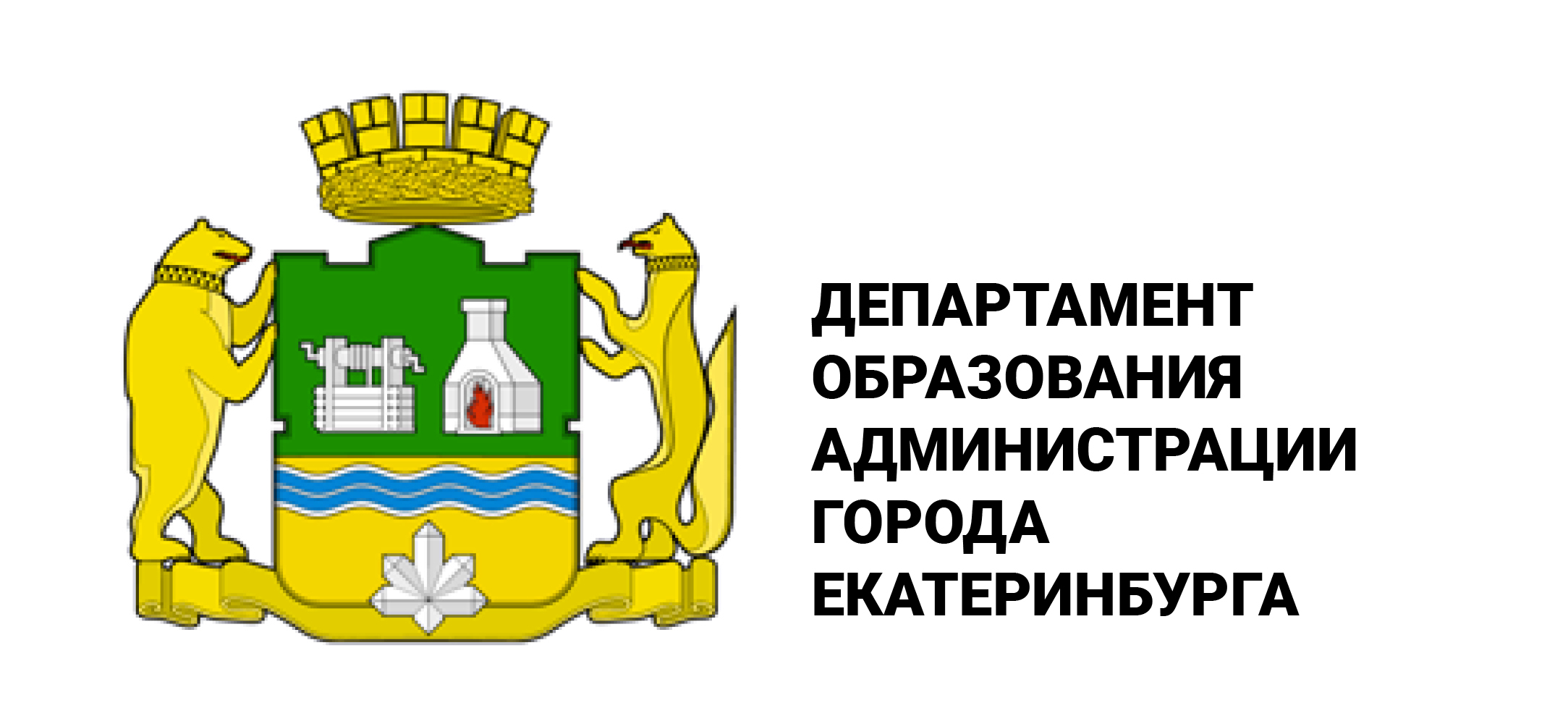 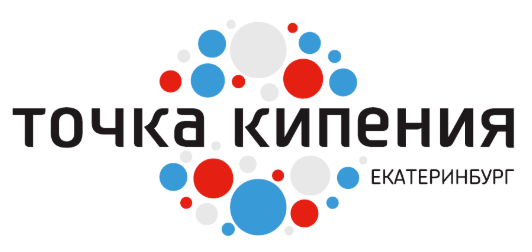 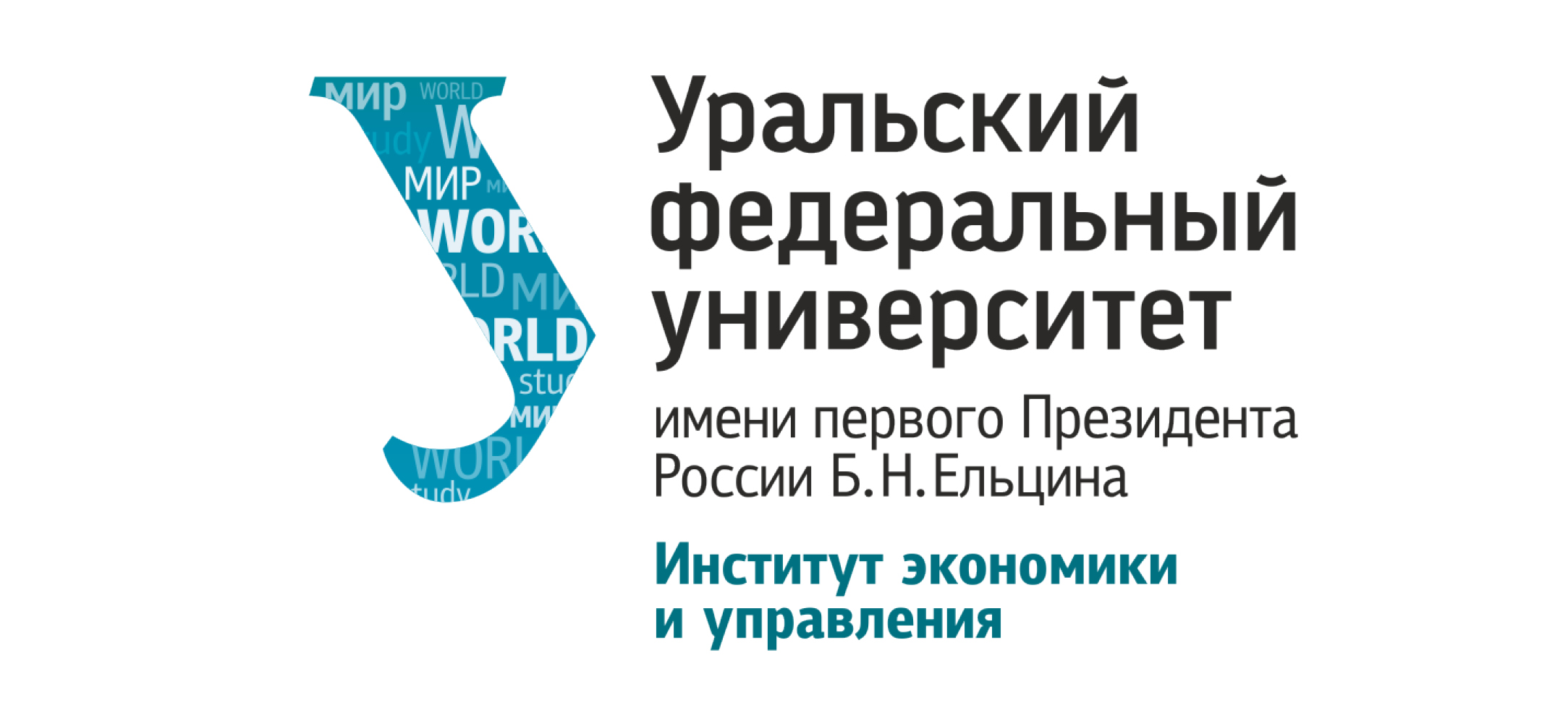 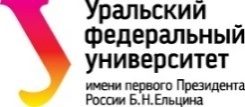 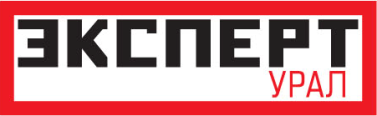 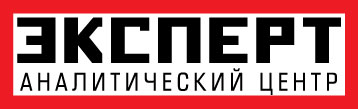 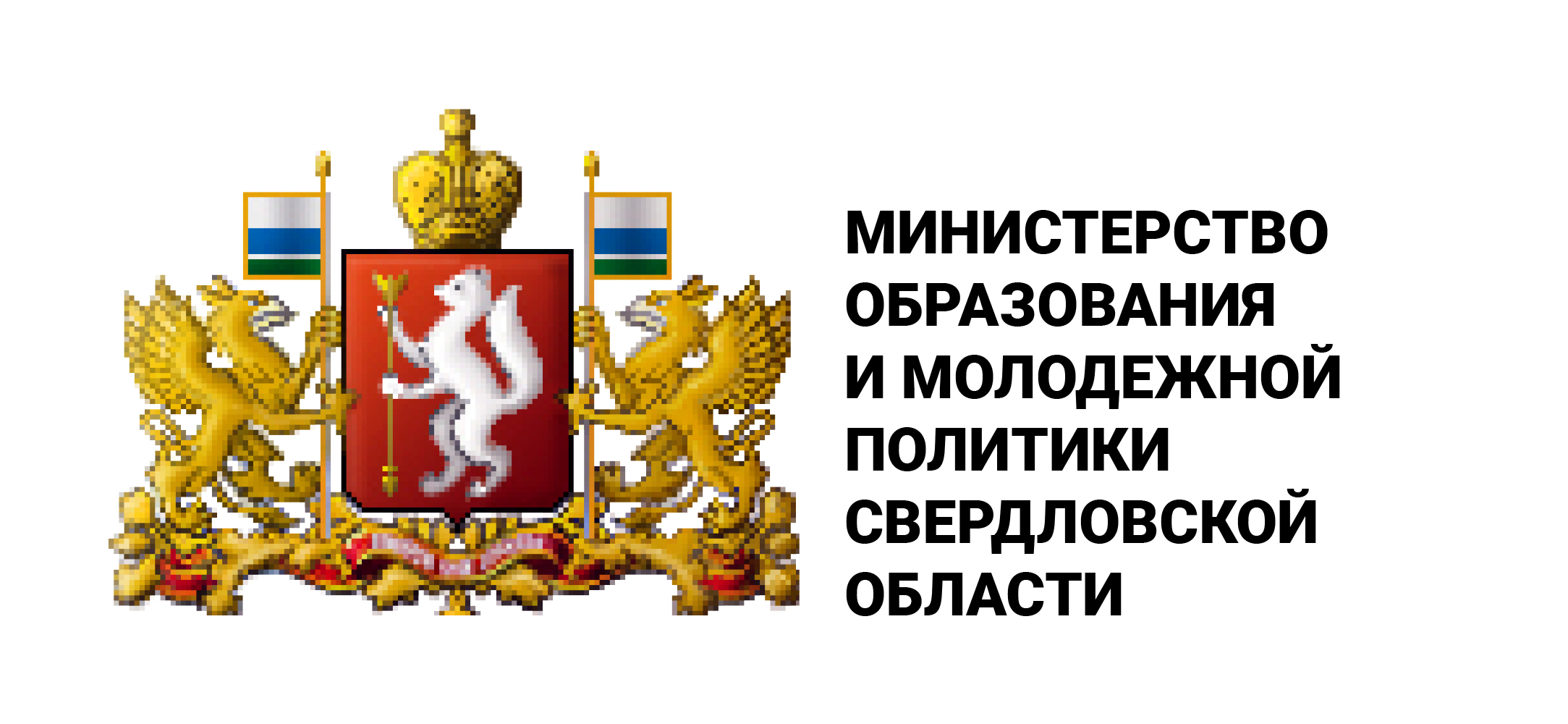 03 июня, 18.00 – 20.30Программа онлайн-мероприятия«Поступление-2020: Форум обеспокоенных родителей»Организаторы: Аналитический центр «Эксперт» и Уральский федеральный университетПоддержка: Министерство образования и молодежной политики Свердловской области, Департамент образования администрации города Екатеринбурга, деловой журнал «Эксперт-Урал», Точка кипения – ЕкатеринбургУчастие бесплатное, обязательная регистрация форумродителей.рфВ этом году пандемия коронавируса поставила под вопрос реализацию многих жизненных планов. COVID-19 решительно ломает прежние механизмы взаимодействия между людьми, общественные, экономические и международные отношения. При этом очень трудно определить, в какую сторону направлены эти изменения, и к какому результату они в итоге приведут. Тысяча вопросов о дальнейших сценариях развития событий и масштабных переменах в системе образования мучает родителей нынешних выпускников школ. Но определять свою стратегию приходится уже сегодня. На кону будущее и успешная карьера.Как адаптироваться к новым условиям? Каковы экономические последствия пандемии и кризисных явлений, и как они отразятся на каждом конкретном домохозяйстве и личных финансах? Как отреагирует рынок труда и какие компетенции будут востребованы, а какие потеряют актуальность в поствирусную эпоху? Что будет с ЕГЭ и правилами приема в вузы? В каком формате начнется новый учебный год? В условиях неопределенности родителям выпускников важно получить квалифицированные разъяснения и консультацию представителей органов власти, экспертов в сфере образования и науки.Темы для обсуждения:18.00-19.00 Часть 1. Экономика и рынок труда в поствирусный период: новые тренды- Влияние пандемии на экономику: какие города и сектора экономики оказались наиболее уязвимы и почему?  - Трансформация системы образования: ожидания и сценарии; - Реакция рынка труда: какие профессии нужны крупнейшим работодателям региона?  Как будут меняться их требования? 19.00-20.30 Часть 2. ЕГЭ и прием в вузы: практические рекомендации - ЕГЭ-2020: к чему готовиться? Сроки, правила и условия, меры безопасности. - Правила приема в вузы: ключевые новшества и особенности в 2020 году. Что будет со стоимостью обучения в новом учебном году? - Эффективный дистант: новые вызовы для системы образования. Какие форматы ждут нас в 2020/2021 учебном году? Образовательные онлайн-технологии: мировые тенденции и лучшие практики. - Психологическая поддержка абитуриентов и самоорганизация. Формат работы – Выступления экспертов, ответы на вопросы и диалог со слушателями.Спикеры форума:Абанкина Ирина Всеволодовна, главный научный сотрудник Института развития образования НИУ ВШЭ, МоскваАвраменко Елена Семеновна, заместитель директора УрФУ по образовательной деятельности по организации приема и довузовскому образованиюБаранов Игорь Николаевич, проректор по учебно-методической работе и прикладным исследованиям АНО ДПО «Корпоративный университет Сбербанка», МоскваЕрмак Сергей Владимирович, руководитель проектов Центра региональных экономических исследований Института экономики и управления УрФУКузнецов Павел Дмитриевич, руководитель исследовательского направления Аналитического центра «Эксперт», старший преподаватель кафедры международной экономики и менеджмента ИнЭУ УрФУСибирцева Екатерина Александровна, начальник Департамента образования администрации города ЕкатеринбургаТеребенина Елена Николаевна, генеральный директор ООО «Синара Центр», основатель клуба Prosperita и Школы для мам мальчиковУмнова Татьяна Николаевна, начальник отдела итоговой аттестации и оценки качества образования Министерства образования и молодежной политики Свердловской области